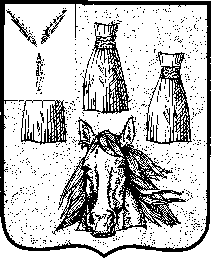 Городской СоветСамойловского  муниципального образованияСамойловского муниципального района Саратовской областиРЕШЕНИЕ № 14927.03. 2023 г.				                                р.п. Самойловка О внесении изменений в «Правила землепользования и застройки территории Самойловского муниципального образования Самойловского муниципального района Саратовской области», утвержденные решением Городского Совета Самойловского муниципального образования Самойловского муниципального района Саратовской области от 31.10.2014 г. № 106       	Руководствуясь Федеральным законом от 6 октября 2003 года № 131-ФЗ «Об общих принципах организации местного самоуправления в Российской Федерации», Градостроительным кодексом Российской Федерации от 29 декабря 2004г. № 190-ФЗ, Уставом Самойловского муниципального образования Самойловского муниципального района Саратовской области, Городской Совет Самойловского муниципального образования Самойловского муниципального района Саратовской областиРЕШИЛ:1. Внести в «Правила землепользования и застройки территории Самойловского муниципального образования Самойловского муниципального района Саратовской области», утвержденные решением Городского Совета Самойловского муниципального образования Саратовской области от 31.10.2014г. № 106, следующие изменения:1.1. Исключить из Правил землепользования и застройки территории Самойловского муниципального образования Самойловского муниципального района Саратовской области «Карту градостроительного зонирования территории р.п. Самойловка, с.Залесянка, п.Алексеевский» (статья 38 Правил).1.2. Включить в «Правила землепользования и застройки территории Самойловского муниципального образования Самойловского муниципального района Саратовской области» карту градостроительного зонирования территории р.п. Самойловка, с.Залесянка, п.Алексеевский в новой редакции согласно приложению к настоящему решению.2. Настоящее решение обнародовать 27.03.2023г. в специальных местах обнародования, разместить на официальном сайте http://sam64.ru Самойловского муниципального района в сети «Интернет» и в ФГИС ТП.3. Настоящее решение вступает в силу со дня официального обнародования.4. Контроль за исполнением настоящего решения оставляю за собой.Глава Cамойловскогомуниципального образования		                                    Е.И. СвинаревПриложение к решению городского Совета СМО СМР Саратовской области от ____2023 №_______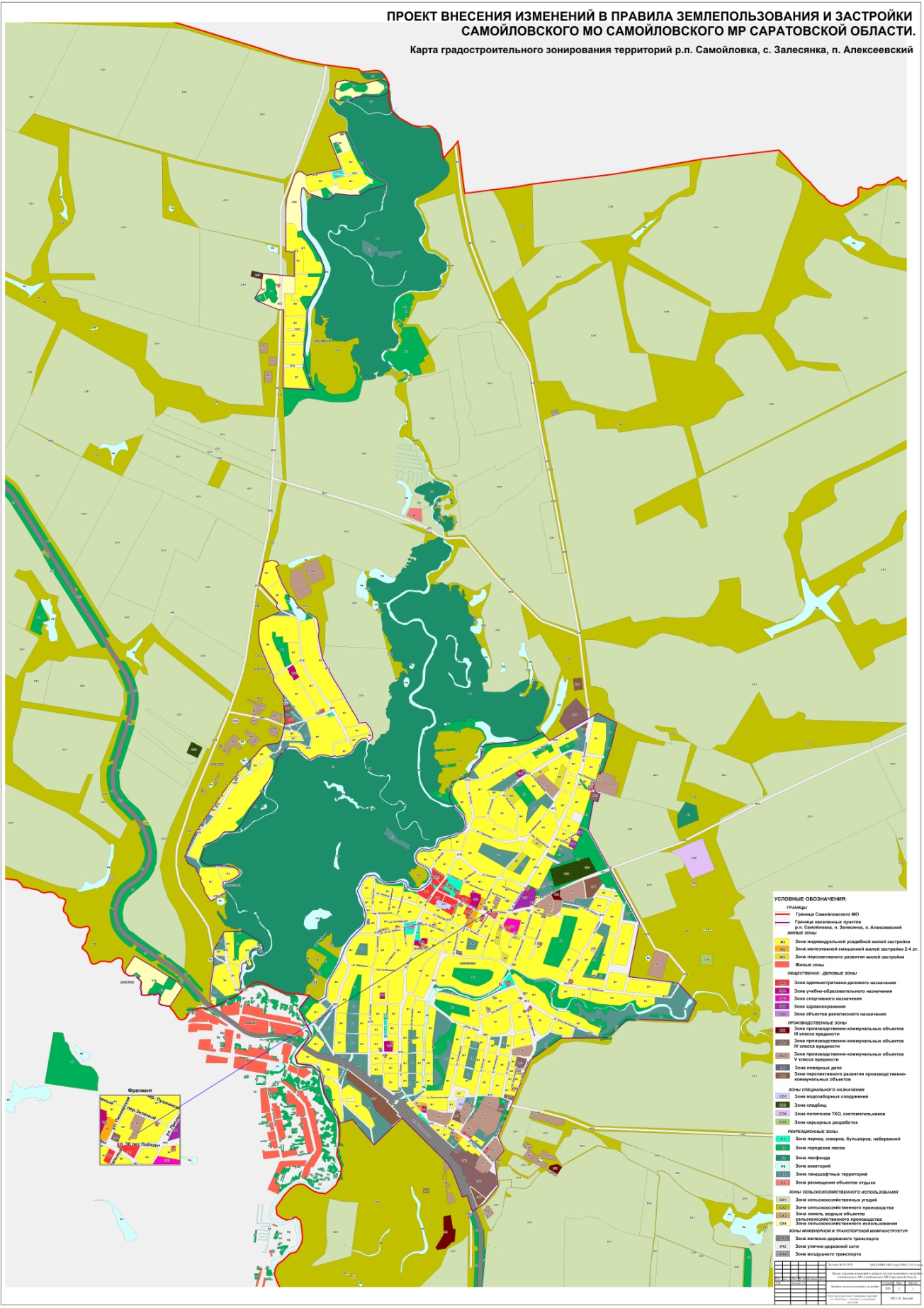 